Medienkommentar 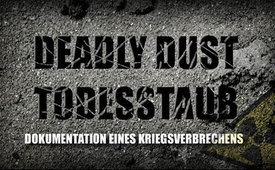 Dokufilm: Deadly Dust - Todesstaub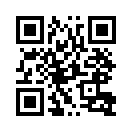 Dokumentation eines Kriegsverbrechens: Der Einsatz von Uranmunition im Irak, im Bosnienkrieg und im Kosovo ist verheerend. Die „Wunderwaffe“ der Alliierten durchdringt feindliche Panzer wie ein Messer die Butter. Dabei verbrennt das hochgiftige, radioaktive Uran zu winzigsten Nanopartikeln. Wer sie einatmet spürt die Folgen: Tödliche Krebstumore, Verformungen am genetischen Code von Lebewesen für viele Generationen. In betroffenen Ländern sind ganze Regionen verseucht und unbewohnbar geworden – die Langzeitfolgen werden in aller Härte offenbar.Diese Dokumentation von Frieder Wagner erzählt von einem Kriegsverbrechen: dem Einsatz der Uranmunition im Irak, im Bosnienkrieg und im Kosovo. Diese „Wunderwaffe der Alliierten durchdringt einen feindlichen Panzer wie ein Messer die Butter. Dabei verbrennt das radioaktive Uran, das zudem hochgiftig ist und eine Halbwertszeit von 4,5 Milliarden Jahren hat, zu winzigsten Nanopartikelchen. Eingeatmet können sie tödliche Krebstumore verursachen und den genetischen Code aller Lebewesen für viele Generationen deformieren. In den betroffenen Ländern sind dadurch inzwischen ganze Regionen unbewohnbar geworden.

Der deutsche Tropenarzt und Epidemiologe Dr. Siegwart-Horst Günther machte nach dem Golfkrieg 1991 als erster auf die verheerenden Folgen von solchen Urangeschossen aufmerksam und wurde dafür in Deutschland diskreditiert und verfolgt. Der Film begleitet ihn und seine amerikanischen Kollegen bei ihren Untersuchungen im Kosovo, in Bosnien und im Irak. Überall dort hatten amerikanische Truppen die gefährliche Uran-Munition eingesetzt.

Der Film zeigt bislang wenig bekannte Langzeitfolgen unter denen besonders die Kinder in den Kriegsgebieten zu leiden haben. Nach Ende des jüngsten Irak-Krieges entdeckten die Experten in der Umgebung von Basra kontaminierte Kriegsschauplätze, deren radioaktive Verseuchung die natürliche Erdstrahlung um das 20.000-fache übertrifft.von -Quellen:https://www.youtube.com/watch?v=-HztabrfIO4Das könnte Sie auch interessieren:#NuoViso - NuoViso.TV - www.kla.tv/nuoviso

#Irak - www.kla.tv/Irak

#Medienkommentar - www.kla.tv/MedienkommentareKla.TV – Die anderen Nachrichten ... frei – unabhängig – unzensiert ...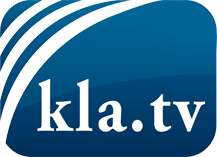 was die Medien nicht verschweigen sollten ...wenig Gehörtes vom Volk, für das Volk ...tägliche News ab 19:45 Uhr auf www.kla.tvDranbleiben lohnt sich!Kostenloses Abonnement mit wöchentlichen News per E-Mail erhalten Sie unter: www.kla.tv/aboSicherheitshinweis:Gegenstimmen werden leider immer weiter zensiert und unterdrückt. Solange wir nicht gemäß den Interessen und Ideologien der Systempresse berichten, müssen wir jederzeit damit rechnen, dass Vorwände gesucht werden, um Kla.TV zu sperren oder zu schaden.Vernetzen Sie sich darum heute noch internetunabhängig!
Klicken Sie hier: www.kla.tv/vernetzungLizenz:    Creative Commons-Lizenz mit Namensnennung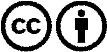 Verbreitung und Wiederaufbereitung ist mit Namensnennung erwünscht! Das Material darf jedoch nicht aus dem Kontext gerissen präsentiert werden. Mit öffentlichen Geldern (GEZ, Serafe, GIS, ...) finanzierte Institutionen ist die Verwendung ohne Rückfrage untersagt. Verstöße können strafrechtlich verfolgt werden.